Частное общеобразовательное учреждение «Владикавказский гуманитарный лицей»Положение о документах, подтверждающих обучение,   форма  которых не установлена законом.Настоящий локальный акт регламентирует порядок выдачи документов об образовании, образцы которых устанавливаются частным общеобразовательным учреждением «Владикавказский гуманитарный лицей».        Справка об обучении подписывается директором ЧОУ ВГЛ, либо может быть подписана исполняющим обязанности директора или лицом, уполномоченным руководителем на основании соответствующего приказа. При этом перед надписью «Руководитель» указывается символ «/» (косая черта).        Справке об обучении или о периоде обучения присваивается регистрационный номер и дата соответствующая дате прекращения образовательных отношений с обучающимся. Номер справки и дата заносятся в книгу регистрации справок об обучении или о периоде обучения.        Листы книги регистрации пронумеровываются, книга прошнуровывается, скрепляется печатью ЧОУ ВГЛ  с указанием количества листов в книге регистрации и хранится как документ строгой отчетности.         Нумерация справок осуществляется с начала выдачи первой справки и продолжается на все время существования документа. При окончании книги регистрации заводится новая книга, нумерация справок продолжается.Документами подтверждающими обучение (период  обучения) в ЧОУ ВГЛ  являются:справка о факте обучения для лиц, обучающихся в ЧОУ ВГЛ;справка об обучении лиц, не прошедших итоговую аттестацию или получивших на итоговой аттестации неудовлетворительные результаты;справка об обучении лиц, освоивших часть образовательной программы и (или) отчисленных из ЧОУ ВГЛ;справка о периоде обучения для лиц, обучавшихся в ЧОУ ВГЛ.Россия, Республика Северная Осетия-Алания. 362031  г. Владикавказ ул. З. Космодемьянской, 4 а тел. 8 (8672) 24-00-84,  8 (8672) 51 – 62 – 83,,      e-mail: vladikavkaz12@mail.ruИНН – 1501021162          ОГРН – 1021500772754исход. № _______________ от «________» _________________________20________года	Справка об обученииДанная справка выдана _______________________________________________________                                                                 (фамилия, имя, отчество – при наличии)дата рождения  «_____» ______________ ______ г.  в том, что он (а) с «___» _____________ 20____ г.  обучался (обучалась)  в частном общеобразовательном учреждении  «Владикавказский  гуманитарный лицей»  РСО – Алания    в  ___________________классе  и   получил (а) по учебным предметам следующие отметки (количество баллов):	Справка дана по месту требования.Директор ЧОУ «Владикавказский	                                                                         гуманитарный лицей»			_______________________ Камболова Р.А.Россия, Республика Северная Осетия-Алания. 362031  г. Владикавказ ул. З.Космодемьянской, 4 а тел. 8 (8672) 24-00-84,  8 (8672) 51 – 62 – 83,,      e-mail: vglvladikavkaz@mail.ru.  vladikavkaz12@mail.ruИНН – 1501021162          ОГРН – 1021500772754исход. № _______________ от «________» _________________________20________годаС П Р А В К А	Дана ___________________________________________________________________  _____________________________________________________________________________в том, что он /она/ учится в частном общеобразовательном учреждении  «Владикавказский  гуманитарный лицей»  РСО – Алания    в  ___________________классе.	Справка дана по месту требования.Директор ЧОУ «Владикавказский	                                                                                                            гуманитарный лицей»			_______________________ Камболова Р.А.«ПРИНЯТО»	Педагогический совет    Протокол № 1от 29.08.2017 года«СОГЛАСОВАНО»Совет УчредителейПротокол № _____от 30.08.2017 года«УТВЕРЖДАЮ»Директор ЧОУ ВГЛ  __________  Р.А. КамболоваПриказ № _________                                      от 01.09.2017 г.ДЗÆУДЖЫХЪÆУЫГУМАНИТАРОН ЛИЦЕЙХи хайон   иумæйаг                                                                    ахуырады  уагдон  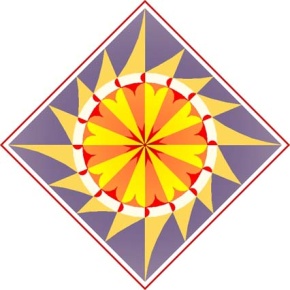 ВЛАДИКАВКАЗСКИЙ ГУМАНИТАРНЫЙ ЛИЦЕЙЧастное  общеобразовательное                                 учреждение №п/пНаименование учебных предметов, курсов, дисциплинГодовая отметка за последний год обученияИтоговая отметка (при наличии)Отметка, полученная на государственной итоговой аттестации или количество баллов по результатам ЕГЭ12345ДЗÆУДЖЫХЪÆУЫГУМАНИТАРОН ЛИЦЕЙХи хайон  иумæйаг                                                                   ахуырады   уагдонВЛАДИКАВКАЗСКИЙ ГУМАНИТАРНЫЙ ЛИЦЕЙЧастное  общеобразовательное                                 учреждение 